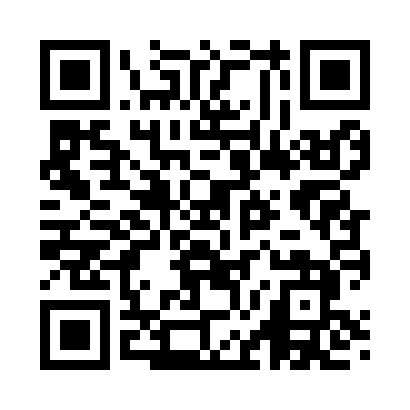 Prayer times for Cranford, New Jersey, USAMon 1 Apr 2024 - Tue 30 Apr 2024High Latitude Method: Angle Based RulePrayer Calculation Method: Islamic Society of North AmericaAsar Calculation Method: ShafiPrayer times provided by https://www.salahtimes.comDateDayFajrSunriseDhuhrAsrMaghribIsha1Mon5:236:401:014:367:238:402Tue5:216:381:014:367:248:413Wed5:196:371:004:377:258:424Thu5:186:351:004:377:268:435Fri5:166:331:004:387:278:456Sat5:146:3212:594:387:288:467Sun5:126:3012:594:387:298:478Mon5:106:2912:594:397:308:489Tue5:086:2712:594:397:318:5010Wed5:076:2512:584:397:328:5111Thu5:056:2412:584:407:338:5212Fri5:036:2212:584:407:348:5313Sat5:016:2112:584:407:358:5514Sun4:596:1912:574:417:368:5615Mon4:586:1812:574:417:378:5716Tue4:566:1612:574:417:388:5917Wed4:546:1512:574:427:399:0018Thu4:526:1312:564:427:409:0119Fri4:516:1212:564:427:419:0320Sat4:496:1012:564:437:429:0421Sun4:476:0912:564:437:439:0522Mon4:456:0712:564:437:449:0723Tue4:446:0612:554:437:469:0824Wed4:426:0512:554:447:479:0925Thu4:406:0312:554:447:489:1126Fri4:386:0212:554:447:499:1227Sat4:376:0012:554:457:509:1428Sun4:355:5912:554:457:519:1529Mon4:335:5812:544:457:529:1630Tue4:325:5612:544:457:539:18